High Court of AustraliaPaying Court fees by EFT EFT payments can be directly deposited into the High Court’s Reserve Bank of Australia Bank Account.  The High Court’s Bank Account Details are as follows:Account Name: High Court of Australia Fees and ChargesBSB: 092 009         Account Number: 919398When you make a payment please send an email to accounts@hcourt.gov.au.  In the email include your name, the service that you have paid for and the amount you have paid.  If you are paying for a hearing fee please include the case number.You can pay litigation search fees and copying fees using this method.A receipt will be sent to you in confirmation of payment once it has been received by the High Court.Paying Court fees by Credit card For matters commenced after January 2020 you can pay the Court fees by Visa or MasterCard in the DLS Portal.  The invoices and receipts are available in the DLS Portal under the payments tab.For matters commenced prior to January 2020, that is in 2019 or earlier, fees can also be paid by Visa or Mastercard, either over the phone (02 6270 6857) or by providing the card details by email to the Registry.  In the email include your name, the service that you have paid for and the amount you have paid.  If you are paying for a hearing fee please include the case number.A receipt will be sent to you once payment has been made.If you have any questions, please contact the registry on Registry@hcourt.gov.au. 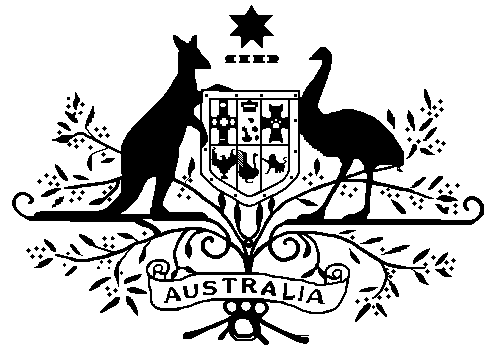 